Министерство образования и науки Российской ФедерацииФедеральное государственное бюджетное образовательное учреждениевысшего образования«Курский государственный университет»		Колледж  коммерции,  технологий  и  сервиса				Методические рекомендации по написанию реферата по дисциплине «Теория вероятностей и математическая статистика»специальности 09.02.05 Прикладная информатика (по отраслям)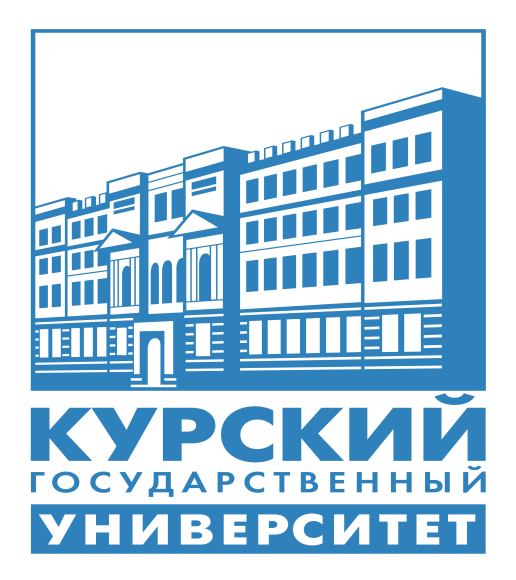 Составитель: Ефимцева И.Б., преподаватель колледжа коммерции, технологий и  сервиса  ФГБОУ ВО «Курский государственный университет»Курск 2017Требования к содержанию и оформлению реферата Написание реферата является:-   одной из форм обучения студентов, направленной на  организацию и повышение уровня самостоятельной работы студентов;-   одной из форм научной работы обучающихся, целью которой является расширение научного кругозора студентов, ознакомление с методологией научного поиска.Реферат, как форма обучения обучающихся, - это краткий обзор максимального количества доступных публикаций по заданной теме, с элементами сопоставительного анализа данных материалов и с последующими выводами. При проведении обзора должна проводиться и исследовательская работа, но объем ее ограничен, так как анализируются уже сделанные предыдущими исследователями выводы и в связи с небольшим объемом данной формы работы.Темы рефератов определяются ПЦК Общеобразовательных дисциплин и математики и содержатся в программе учебной дисциплины. Преподаватель рекомендует литературу, которая может быть использована для написания реферата.Целью написания рефератов является:привитие обучающимся навыков библиографического поиска необходимой литературы (на бумажных носителях, в электронном виде);привитие обучающимся навыков компактного  изложения мнения авторов и своего суждения по выбранному вопросу в письменной форме, научно грамотным языком и в хорошем стиле;приобретение навыка грамотного оформления ссылок на используемые источники, правильного цитирования авторского текста;выявление и развитие у обучающихся интереса к определенной научной и практической проблематике с тем, чтобы исследование ее в дальнейшем продолжалось в подготовке и написании курсовых и выпускной квалификационной работы и дальнейших научных трудах.Требования к содержанию:- материал, использованный в реферате, должен относится строго к выбранной теме;- необходимо изложить основные аспекты проблемы не только грамотно, но и в соответствии с той или иной логикой (хронологической, тематической, событийной и др.)- при изложении следует сгруппировать идеи разных авторов по общности точек зрения или по научным школам;- реферат должен заканчиваться подведением итогов проведенной исследовательской  работы: содержать краткий анализ-обоснование преимуществ той точки зрения по рассматриваемому вопросу, с которой Вы солидарны. Структура реферата1. Начинается реферат с титульного листа.Образец оформления титульного листа для реферата представлен в Приложении 1.2. За титульным листом следует Содержание. Содержание - это план реферата, в котором каждому разделу должен соответствовать номер страницы, на которой он находится.3. Текст реферата. Он делится на три части: введение, основная часть и заключение.а) Введение - раздел реферата, посвященный постановке проблемы, которая будет рассматриваться и обоснованию выбора темы.б) Основная часть - это звено работы, в котором последовательно раскрывается выбранная тема. Основная часть может быть представлена как цельным текстом, так и разделена на главы. При необходимости текст реферата может дополняться иллюстрациями, таблицами, графиками, но ими не следует "перегружать" текст.в) Заключение - данный раздел реферата должен быть представлен в виде выводов, которые готовятся на основе подготовленного текста. Выводы должны быть краткими и четкими. Также в заключении можно обозначить проблемы, которые "высветились" в ходе работы над рефератом, но не были раскрыты в работе.4.  Список использованных источников. В данном списке называются как те источники, на которые ссылается студент при подготовке реферата, так и все иные, изученные им в связи с его подготовкой. В работе должно быть использовано не менее 5 разных источников. Работа, выполненная с использованием материала, содержащегося в одном научном источнике, является явным плагиатом и не принимается. Оформление Списка использованных источников должно соответствовать требованиям библиографических стандартов.Объем и технические требования, предъявляемые к выполнению рефератаОбъем работы должен быть, как правило, не менее 15 и не более 20 страниц. Работа должна выполняться через полуторный интервал 14 шрифтом, размеры оставляемых полей: левое - 30 мм, правое - 10 мм, нижнее - 20 мм, верхнее - 20 мм.  Страницы должны быть пронумерованы (нумерация в верхней части страницы по центру). Расстояние между названием части реферата или главы и последующим текстом должно быть равно двум интервалам. Фразы, начинающиеся с "красной" строки, печатаются с абзацным отступом от начала строки, равным 1,5 см. При цитировании необходимо соблюдать следующие правила: текст цитаты заключается в кавычки и приводится без изменений, без произвольного сокращения цитируемого фрагмента (пропуск слов, предложений или абзацев допускается, если не влечет искажения всего фрагмента, и обозначается многоточием, которое ставится на месте пропуска) и без искажения смысла;каждая цитата должна сопровождаться ссылкой на источник, библиографическое описание которого должно приводиться в соответствии с требованиями библиографических стандартов.Реферат – письменная работа, выполняемая обучающимся в течение длительного срока (от недели до месяца).  Тематика внеаудиторной самостоятельной работы студентовНахождение вероятности событийАксиоматика теории вероятностейУмножение матрицы. Случайное событие и его вероятность Распределение Пуассона. Аксиомы простейшего потока событий Расчет вероятности событийСтатистическое изучение выборочных данных экономических показателейПлотность вероятности Типовой расчет Функция распределения и плотность вероятности системы двух случайных величинТеория вероятностей от Паскаля до КолмогороваСтатистическое моделирование Операции над функциями Законы распределения случайных величин. Доверительный интервал Динамика развития некоторых понятий и теорем теории вероятностей Формула полной вероятности. Теорема гипотез (формула Байеса) Теория вероятностей, математическая статистика и случайные процессы Цепи Маркова в теории вероятности и их приложения Повторные и независимые испытания. Теорема Бернулли о частоте вероятности Элементарные событияОперации комбинаторики Исследование случайных явлений вероятностно-статистическими методами Грубые погрешности и методы их устранения Великая теорема Ферма Расчет основных величин теории надёжности Числа Бернулли Решение дифференциальных уравнений Частная теорема о повторении опытов Формула Лапласа. Математическое ожиданиеНезависимость событий в примере Бернштейна с правильным тетраэдром Нелинейная теория функции Зильберта в частных производныхИспользование цепей Маркова в моделировании социально-экономических процессовЗакон больших чисел. Проверка статистических гипотез (критерий согласия w2 Мизеса: простая гипотеза)Применение точечных и интервальных оценок в теории вероятности и математической статистикеСПИСОК РЕКОМЕНДОВАННОЙ ЛИТЕРАТУРЫОсновная:Васильев, А. А. Теория вероятностей и математическая статистика: учебник и практикум для СПО / А. А. Васильев. — 2-е изд., испр. и доп. — М.: Издательство Юрайт, 2017. — 253 с. — (Серия : Профессиональное образование). — ISBN 978-5-534-05176-6. — Режим доступа: www.biblio-online.ru/book/61129D36-34CF-4B87-901E-CF4C3D4B056AГмурман, В. Е. Руководство к решению задач по теории вероятностей и математической статистике: учебное пособие для СПО / В. Е. Гмурман. — 11-е изд., перераб. и доп. — М. : Издательство Юрайт, 2017. — 404 с. — (Серия : Профессиональное образование). — ISBN 978-5-534-00935-4. — Режим доступа : www.biblio-online.ru/book/F6DC17CF-66E8-400F-9CDA-8067F86D996AГмурман, В. Е. Теория вероятностей и математическая статистика: учебник для СПО / В. Е. Гмурман. — 12-е изд. — М. : Издательство Юрайт, 2017. — 479 с. — (Серия : Профессиональное образование). — ISBN 978-5-534-00859-3. — Режим доступа : www.biblio-online.ru/book/535E35F5-83AD-48A3-833E-DE002FC2268A;Теория вероятностей и математическая статистика [Электронный ресурс]: учебное пособие/ Шилова З.В., Шилов О.И.— Электрон. текстовые данные.— Саратов: Ай Пи Ар Букс, 2015.— 158 c.— Режим доступа: http://www.iprbookshop.ru/33863.— ЭБС «IPRbooks», по паролюДополнительная:Балдин К.В. Теория вероятностей и математическая статистика [Электронный ресурс]: учебник / К.В. Балдин, В.Н. Башлыков, А.В. Рукосуев. — Электрон. текстовые данные. — М. : Дашков и К, 2014. — 473 c. — 978-5-394-02108-4. — Режим доступа: http://www.iprbookshop.ru/4444.htmlСедаев А.А. Теория вероятностей и математическая статистика [Электронный ресурс]: учебное пособие / А.А. Седаев, В.К. Каверина. — Электрон. текстовые данные. — Воронеж: Воронежский государственный архитектурно-строительный университет, ЭБС АСВ, 2015. — 132 c. — 2227-8397. — Режим доступа: http://www.iprbookshop.ru/55060.htmlУчебно-методическое пособие по курсу Теория вероятностей и математическая статистика. Часть I [Электронный ресурс] / . — Электрон. текстовые данные. — М.: Московский технический университет связи и информатики, 2016. — 32 c. — 2227-8397. — Режим доступа: http://www.iprbookshop.ru/61555.htmlУчебно-методическое пособие по курсу Теория вероятностей и математическая статистика. Часть I [Электронный ресурс] / . — Электрон. текстовые данные. — М.: Московский технический университет связи и информатики, 2016. — 46 c. — 2227-8397. — Режим доступа: http://www.iprbookshop.ru/61556.htmlШилова З.В. Теория вероятностей и математическая статистика [Электронный ресурс]: учебное пособие / З.В. Шилова, О.И. Шилов. — Электрон. текстовые данные. — Саратов: Ай Пи Ар Букс, 2015. — 158 c. — 978-5-906-17262-4. — Режим доступа: http://www.iprbookshop.ru/33863.htmlИнтернет-ресурсы:Математический сайт: http://allmatematika.ru/ Высшая математика для студентов: http://highermath.ru Криптография, дискретная математика, логика:  http://www.miraj.net.ru/index.html ПРИЛОЖЕНИЕ 1Образец оформления титульного листаМинистерство образования и науки Российской ФедерацииФедеральное государственное бюджетное образовательное учреждениевысшего образования«Курский государственный университет»Колледж  коммерции,  технологий  и  сервисаРЕФЕРАТ по дисциплине: «Теория вероятностей и математическая статистика»По теме 												Выполнен обучающимся(ейся) 								                                                 (Ф.И.О. полностью)         	2 инф «А»_________________________         (группы)Программа подготовки специалистов среднего звена по специальности			09.02.05 Прикладная информатика (по отраслям)		(шифр и наименование специальности)Форма обучения  	очная					ФИО преподавателя      ____________________			                                                      (И.О. Фамилия)                                                      Курск 2017